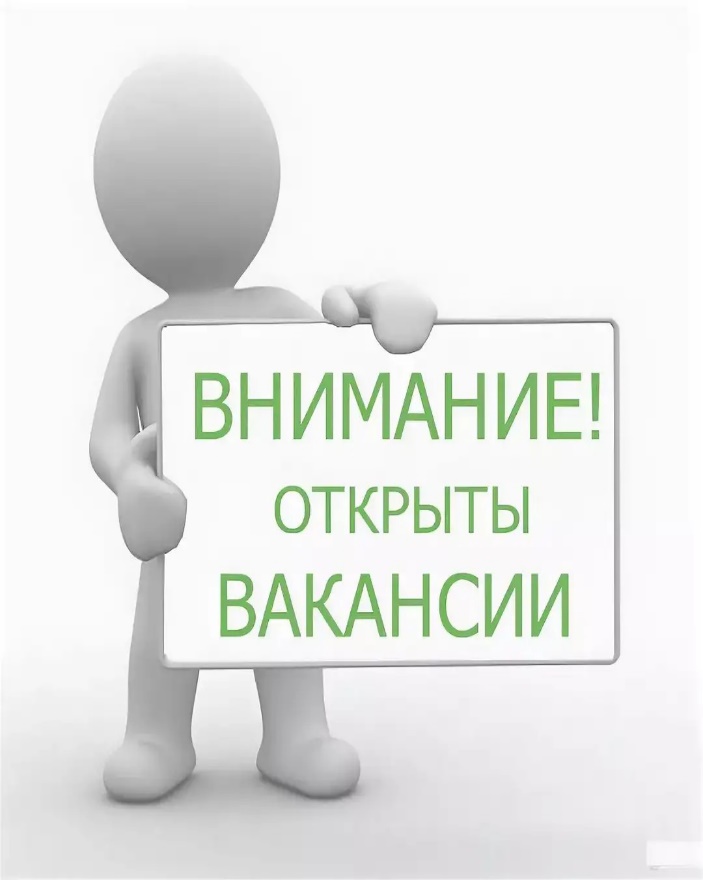 Врачам и среднему персоналу предусмотрено:Имеют право получение специальной социальной выплаты в соответствии с постановлением Правительства Российской Федерации от 31.12.2022г. № 2568 Дополнительное финансирование из территориального фонда обязательного медицинского страхования, источником финансового обеспечения которых являются иные межбюджетные трансферты бюджетам территориальных фондов обязательного медицинского страхования на финансовое обеспечение формирования нормированного страхового запаса территориального фонда обязательного медицинского страхования на цели, указанные в пункте 4 части 6 статьи 26 Федерального закона "Об обязательном медицинском страховании в Российской Федерации".п/п Должности Характер работы (постоянная, временная, по совместительству, сезонная, надомная)Ставка 1Помощник эпидемиологаПостоянно0,52Медицинский статистик Постоянно1,03Акушерка с. Терлиг-Хая  Постоянно0,54Акушерка ВА с. Баян-Кол Постоянно 1,05Врач-терапевт ВА с. Целинное Временно1,06Врач-акушер-гинеколог Временно1,07Врач-педиатр участковый Временно2,08Медицинская сестра ДПО Временно 1,09Врач-УЗИ Постоянно 1,010Врач-терапевт участковый Постоянно 1,011Врач-терапевт участковый Временно 1,012Врач-психиатр Постоянно 1,013Врач-эпидемиолог Постоянно 1,014Провизор Временно 1,015Врач-педиатрВременно  1,016Врач-бактериолог Постоянно 1,017Врач-функциональной диагностики Постоянно 1,018Ведущий бухгалтер материальной группы Постоянно 1,019Заместитель главного врача по медицинской работе Постоянно 1,020Врач-фтизиатр Постоянно 1,0